Jesienne warsztaty dekoracyjne pod Wieżą na JeżycachW sobotę 23 października br. , przy ul. Janickiego na poznańskich Jeżycach, odbędzie się trzecie spotkanie z mieszkańcami z cyklu „Spotkania pod Wieżą”. Jesień w pełni, dlatego aby wykorzystać jej dobrodziejstwa, organizatorzy zapraszają na dekoracyjne warsztaty z florystką. Ekspertka podpowie jak wykorzystać jesienne motywy w dekoracji domu m.in za pomocą wieńców na drzwi i kwiatowych kompozycji. Podczas wydarzenia można zapoznać się również z nową inwestycją Echo Investment - Wieżą Jeżyce.„Spotkania pod Wieżą” to cykliczna akcja na poznańskich Jeżycach organizowana przez Echo Investment, podczas której mieszkańcy mogą uczestniczyć w bezpłatnych aktywnościach z ciekawym motywem przewodnim. Pierwsze wydarzenie dotyczyło pielęgnacji roślin, podczas drugiego uczestnicy nauczyli się tworzyć domowe kiszonki, a trzecie spotkanie zostanie poświęcone jesiennym dekoracjom domu. Przeniesiemy jesień do domuNa okoliczne podwórka zawitała złota, polska jesień, dlatego aby zatrzymać jej walory na dłużej, warto wybrane elementy zaaranżować we własnym domu. Już 23 października na uczestników „Spotkania pod Wieżą” będą czekać bezpłatne warsztaty dekoracyjne, które przeprowadzi poznańska pracownia zieleni Ivy & Rose.  Podczas pierwszego spotkania z florystką o godz. 10:00 uczestnicy przy pomocy m.in. gałązek, szyszek i liści  nauczą się tworzyć jesienne wieńce na drzwi. Następnie o godz. 11:30 każdy będzie mógł przygotować własną kompozycję kwiatową z wykorzystaniem dyni. Ostatnie warsztaty odbędą się o godz. 12:30 i ponownie zostaną poświęcone przygotowaniu wieńców na drzwi. Na miejscu czekają również jesienne animacje dla najmłodszych poznaniaków. Podczas kreatywnych, sensorycznych i wielozmysłowych warsztatów z Klamerką, dzieci stworzą własne, jesienne ozdoby. Powstaną m.in. dyniowe, koralikowe ozdoby, chrupkowe rzeźby dyniowe czy ozdobne parasolki, a także wielkoformatowy kolaż jesienny.Wszystkie atrakcje są bezpłatne, a ich szczegółowy opis jest dostępny na wydarzeniu na Facebooku: https://www.facebook.com/events/602672610735024. Wieża Jeżyce trafia w potrzeby Poznaniaków W 1. etapie sprzedaży osiedla Wieża Jeżyce Echo Investment udostępnił 100 mieszkań, w metrażach od 25 mkw. do 121 mkw. i zróżnicowanych układach. Zainteresowanie tą inwestycją jest bardzo duże – 60% mieszkań już znalazło swoich przyszłych lokatorów. Nabywcy, oprócz lokalizacji, doceniają przede wszystkim ideę destination, zgodnie z którą osiedle docelowo ma stać się miejscem spotkań dla mieszkańców dzielnicy. Poprzez połączenie funkcji mieszkaniowej, społecznej i usługowej, Wieża Jeżyce spotyka się z zainteresowaniem zarówno młodych osób, które poszukują swojego pierwszego lokum, jak i rodzin z dziećmi, dla których kluczową rolę odgrywają takie elementy osiedla jak bliskość do przedszkoli, terenów zielonych czy podstawowych punktów usługowych.   Wszystkie osoby zainteresowane wyglądem osiedla mogą zobaczyć jego wirtualną makietę, odwiedzając biuro sprzedaży na ul. Janickiego 23/35. Dzięki technologii VR odwiedzający będą mogli nie tylko przyjrzeć się inwestycji na tle najbliższej okolicy, ale także zobaczyć widok z okna konkretnego mieszkania. W sobotę 23 października br. biuro sprzedaży osiedla będzie czynne w godz. 9:00-14:00.Więcej informacji o inwestycji Wieża Jeżyce na stronie: www.echo-wieza.pl. ***Kontakt dla mediów:Sylwia MajZOOM bsc m: +48 503 701 452e: sylwia.maj@zoom-bsc.plKlaudia ŁośZOOM bsc t. +48 534 011 711m. klaudia.los@zoom-bsc.pl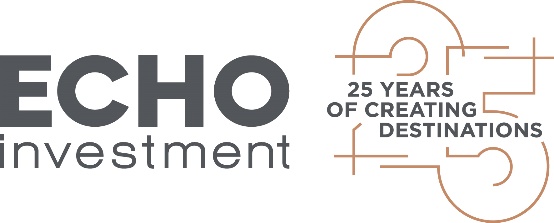 www.echo.com.plEcho Investment ma już 25 lat. Ćwierć wieku temu spółka zadebiutowała na Giełdzie Papierów Wartościowych w Warszawie i rozpoczęła działalność w sektorze nieruchomości. Od tego czasu zrealizowała blisko 200 projektów o łącznej powierzchni ponad 1,9 mln mkw. w kilkudziesięciu miastach Polski.Echo Investment jest największym polskim deweloperem, jedynym na rynku z bogatym doświadczeniem w trzech sektorach rynku nieruchomości: mieszkaniowym, biurowym i handlowo-usługowym. Jako firma współodpowiedzialna za rozwój miast, angażuje się w duże miastotwórcze projekty łączące różne funkcje, jak Browary Warszawskie czy Fuzja w Łodzi. To miejsca, w których ludzie mogą pracować, mieszkać, bawić się i zaspokajać potrzeby dnia codziennego.